het sterven nabijBrochure voor naasten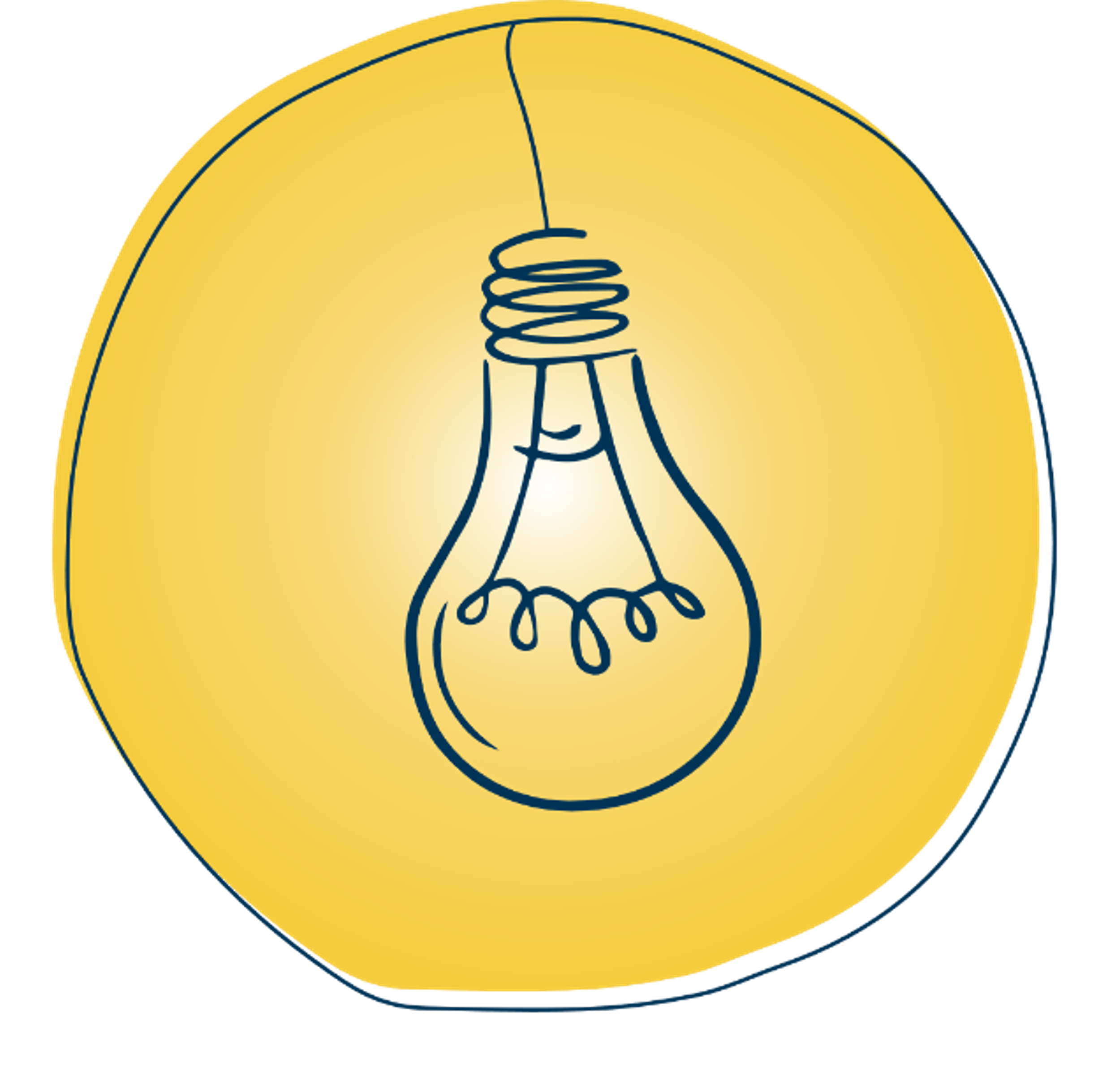 Het project HBC.2021.1014 “Van Cure naar Care” wordt gefinancierd door de Europese Unie in het kader van het Relanceplan-Vlaamse Veerkracht met de steun van VLAIO.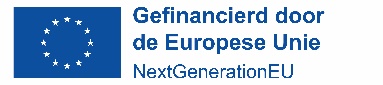 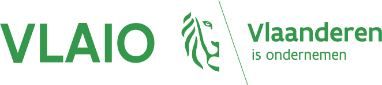 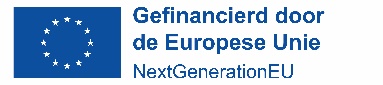 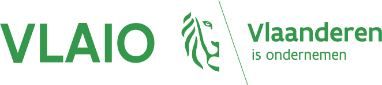 InleidingDeze brochure geeft uitleg over de veranderingen die zich voordoen in de stervensfase van het leven. Terminale zorg is de zorg die start als de levensverwachting van de zorgvrager zeer beperkt geworden is. Het gaat over de laatste dagen, de laatste week van iemands leven.Het maakt niet uit of de ziekteperiode kort of lang geweest is. Het is steeds emotioneel om afscheid te nemen van een geliefde. Je zal merken dat er bij het stervensproces zowel moeilijke als mooie momenten zijn. Momenten van verdriet, angst, machteloosheid, boosheid, maar ook van dankbaarheid, liefde, opoffering, humor, hoop, …Wanneer het einde van het leven nabij is, doen er zich veranderingen voor, zowel op lichamelijk als op psychisch vlak. In deze brochure overlopen we de meest voorkomende veranderingen.In de stervensfase is de zorg voornamelijk gericht op comfort. Handelingen die geen invloed hebben op het stervensproces en dus niet van belang zijn, zoals het meten van bloeddruk, pols, temperatuur, suikergehalte, … laten we in deze fase achterwege.Als jij merkt dat de stervende persoon ongemak voelt, bespreek dit dan met de zorgverleners. Zij kunnen meer informatie geven, de zorg aanpassen of de medicatie veranderen.Lichamelijke en psychische veranderingenSterven is een natuurlijk proces dat gepaard gaat met psychische en lichamelijke veranderingen. Elk overlijden is uniek. Het is dus mogelijk dat niet al de veranderingen die hieronder zijn beschreven zullen optreden bij jouw naaste.Minder contact / verminderd bewustzijn De periodes waarin je naaste wakker is, worden korter. De stervende persoon lijkt zich meer en meer terug te trekken en het reactievermogen daalt. Naarmate het overlijden nadert, wordt het moeilijker om je naaste aan te spreken. Ook al begrijpt je dierbare waarschijnlijk niet alles meer wat wordt gezegd, hij/zij blijft tot de laatste momenten gevoelig voor geluid. Niet te veel mensen tegelijk rond het bed, zachtjes praten, … kan dan voor een rustige sfeer zorgen.Aanrakingen zoals een hand vasthouden, strelen, massage van armen en benen … kunnen waardevol zijn, maar dit verschilt van persoon tot persoon en van moment tot moment. Als je wil meehelpen met de verzorging, bespreek dit met de zorgverleners.Niet meer eten en drinkenMensen die sterven hebben geen behoefte meer aan voedsel en vocht. Hun lichaam zet voeding niet meer om in energie. Extra vocht kan belastend zijn en zich opstapelen in belangrijke organen zoals de longen. Daarom geven we geen extra vocht en voeding via een infuus of een maagsonde.Je dierbare heeft bovendien geen dorstgevoel meer. De lippen en mond kunnen droog aanvoelen omdat de stervende door de mond ademt, minder speeksel produceert en de mondslijmvliezen uitdrogen. Als je naaste niet meer kan drinken, is het aangenaam om zijn/haar mond regelmatig te bevochtigen en de lippen te verzorgen met een lippenbalsem.Als je daarbij wil meehelpen, vraag aan één van de zorgverleners advies over wat je kan doen.De bloedsomloop vertraagtHet lichaam houdt zo lang mogelijk de doorbloeding van belangrijke organen zoals hart en longen in stand. Door een vertraagde bloeddoorstroming naar de minder belangrijke lichaamsdelen zoals de handen, armen, voeten, benen en neus kunnen deze koud aanvoelen.De gelaatskleur wordt grauwer en op de benen kunnen paarsblauwe vlekken ontstaan. De typische gelaatsuitdrukking met een spitse neus en kin, ingevallen slapen en een vaal grauwe of bleke kleur ontstaat omdat de kleine bloedvaten niet meer doorbloed worden.Onrust en verwardheidTijdens het stervensproces functioneren de hersenen minder goed. Dit kan tot gedragsverandering leiden. Er wordt vaak gezegd dat stervende mensen een ‘andere blik’ hebben en/of een onrustige, verwarde indruk maken. Het lijkt alsof je naaste van alles ziet en beleeft, wat precies is niet duidelijk. Kleine handbewegingen alsof hij/zij iets wil zeggen of aanwijzen, kunnen daar tekenen van zijn. Het is niet zinvol om de stervende zorgvrager tegen te spreken of te overtuigen. Je kunt steun bieden door rustig aanwezig te zijn.Als er tekenen van ernstig ongemak zijn, kan de arts besluiten om rustgevende medicatie toe te dienen.Veranderingen in de ademhalingEen stokkende of onregelmatige ademhaling wijst op het naderend overlijden. De tijdspanne tussen twee ademhalingen wordt steeds langer en de laatste ademhalingen lijken soms op slikbewegingen. Deze manier van ademhalen kan een tijdje aanhouden, maar wordt door de stervende persoon niet als benauwd of verstikkend ervaren.De normale hoest- en slikreflexen verdwijnen, hierdoor kan zich slijm ophopen in de keelholte of de luchtpijp. Dit kan leiden tot een reutelend geluid bij het ademhalen. Hoewel dit voor jou verontrustend kan zijn, heeft je naaste hier geen last van.De fase van onregelmatige ademhaling en reutelen wordt gevolgd door steeds langere adempauzes, oppervlakkiger ademhaling en ten slotte de laatste adem, in veel gevallen niet meer dan een zuchtje na een (heel) lange stilte.Medicatie in de stervensfaseTijdens de stervensfase wordt vaak medicatie toegediend om het sterven zo waardig mogelijk te laten verlopen. Met het toedienen van medicatie zoals morfine (helpt tegen pijn en kortademigheid), midazolam (kalmeert en maakt slaperig), … streven we naar een rustig stervensproces met zo weinig mogelijk ongemak voor je naaste. Deze medicatie verhoogt het comfort en heeft geen invloed op de duur van het stervensproces.Waken is kostbare tijdHet leven loslatenSterven betekent het leven loslaten en afscheid nemen van wie je lief is. Ieder stervensproces heeft zijn eigen tempo. De tijd lijkt in deze fase stil te staan. Het overlijden kan er snel zijn, maar kan ook lang op zich laten wachten. Het is mogelijk dat je je vragen stelt over de zinvolheid van deze fase.Als je ondersteuning wil, kan je beroep doen op de aanwezige hulpverleners (de verpleegkundigen, een geestelijk verzorger, de referentiepersoon palliatieve zorg, …).WakenAls het sterven nabij is, kan je afspreken om dag en nacht bij je dierbare te blijven. Niet alleen voor je naaste, maar ook als familie en vriend kan dit waken heel waardevol zijn. Herinneringen ophalen en intense momenten koesteren kan een steun zijn voor het verdere leven.Waken kan ook een moment zijn voor afscheidsrituelen die betekenisvol zijn vanuit de levensfilosofie of geloofsovertuiging van de stervende persoon. Het bijstaan van een geliefde geeft voldoening, maar is ook vermoeiend. Indien mogelijk, zorg ervoor dat je elkaar kunt afwisselen en voldoende rust neemt.Het overlijdenNa het overlijden van je naaste kan je rustig bij hen blijven. Een arts komt langs om het overlijden vast te stellen. Iemand van het zorg verlenend team zal de laatste verzorging uitvoeren. Wil je hierbij helpen, bespreek dat dan met hen.Naast het verdriet dat je te verwerken krijgt, denk je wellicht ook aan de praktische regelingen die je moet treffen. De uitvaartbegeleider zal je hierover informeren en je helpen om de nodige formaliteiten te vervullen.Rouw is voor iedereen andersIedereen heeft een eigen beleving. Volg je eigen ritme en geef ook anderen ruimte om hun eigen tempo te volgen.Rouw is een proces met een onvoorspelbare waaier aan uitingsvormen en dat is compleet normaal. Gun jezelf tijd en ruimte.BronnenDeze brochure is gebaseerd op de folder ‘De Stervensfase’ die hoort bij het Zorgpad Stervensfase, Integraal Kankercentrum Nederland, 2023.